Naslov naloge:              Hana hodita v šolo večkrat na danVrsta naloge: ☐ izdelava od začetka
☐ dopolnjevanje/popravljanje
☐ Parsonsov tipZasnovana na (če obstaja, URL naloge, na kateri temelji): Tukaj vpišite URL naloge, na kateri je zasnovana ta naloga.Predlagatelj (ime, priimek, e-pošta): Nastja Lasič nastja.lasic@sentvid.orgAndreja Kramar andreja.kramar@sentvid.orgKlara Lampret kl2559@student.uni-lj.siVsebinaHana gre v šolo vsakič po isti poti.  Pot v šolo je predstavljena na mreži z belimi kvadratki. Vsak korak je predstavljen z enim kvadratkom. Včasih ji je dolgčas in zato preskakuje kvadratke ali pa po njih stopa v raznih vzorcih.  Ker je pot do šole zelo dolga, jo je Pišek zavili v špiralo. Slika špirale, ki prikazuje  poti v šolo (bela sled). 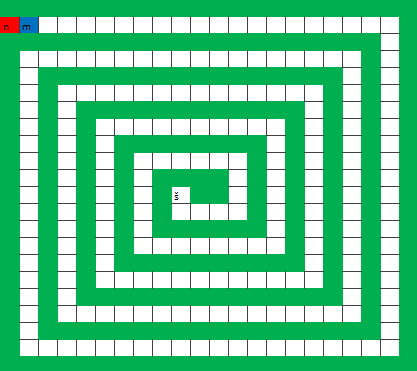 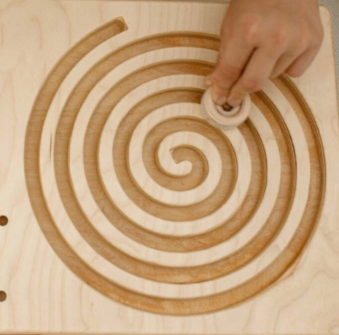 Danes  imajo v šoli kulturni dan, zato bo morala Hana v šolo dvakrat (zjutraj in popoldne, ko bodo imeli proslavo). Da si popestri dolgo pot v šolo zjutraj preskakuje n kvadratkov in popoldne m kvadratkov. Zjutraj barva kvadratke z rdečo barvo in popoldne z modro barvo. Kadar popoldne stopi na kvadratek na katerem je stala že zjutraj, ga pobarva črno. Ko popoldan pride v šolo naj izpiše koliko kvadratkov je pobarvala črno. Namig1: Pot se včasih ne izide zato gre do konca po posameznem kvadratku.Pomagaj ji sestaviti program, ki bo rešil njeno nalogo.Naloga na mreži, ki vsebuje (izberi ustrezno):☐ premikanje junaka/figure z ukazi za absolutno naslavljanje☐ premikanje junaka/figure z ukazi za relativno naslavljanje ( junak gre vedno naprej v smeri poti☐ barvanje polj☐ doseganje ciljnega polja☐ pospravljanje predmetov☐ zbiranje predmetov ☐ drugo: Na začetku mora prebrati podatek (dolžina skoka) in na koncu ko stopi v šolo mora izpisati podatek (število pobarvanih polj)Besedilo naloge Hana gre v šolo vsakič po isti poti.  Pot v šolo je predstavljena na mreži z belimi kvadratki. Vsak korak je predstavljen z enim kvadratkom. Včasih ji je dolgčas in zato preskakuje kvadratke ali pa po njih stopa v raznih vzorcih.  Ker je pot do šole zelo dolga, jo je Pišek zavili v špiralo. Slika špirale, ki prikazuje  poti v šolo (bela sled).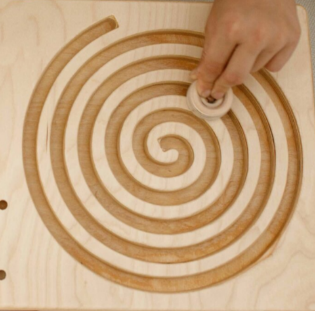 Danes  imajo v šoli kulturni dan, zato bo morala Hana v šolo dvakrat (zjutraj in popoldne, ko bodo imeli proslavo). Da si popestri dolgo pot v šolo zjutraj preskakuje n kvadratkov in popoldne m kvadratkov. Zjutraj barva kvadratke z rdečo barvo in popoldne z modro barvo. Kadar popoldne stopi na kvadratek na katerem je stala že zjutraj, ga pobarva črno. Ko popoldan pride v šolo naj izpiše koliko kvadratkov je pobarvala črno. Namig1: Pot se včasih ne izide zato gre do konca po posameznem kvadratku.Pomagaj ji sestaviti program, ki bo rešil njeno nalogo.Naloga na mreži, ki vsebuje (izberi ustrezno):Priložena grafika Figura otoka, ki se potem premika po kvadratkih. Figura stoji izven mreže pred kvadratkom s številkoSlika šole (zgradba). Stoji v kvadratku šZelena polja so lahko tudi trava, koruza ali kaj drugegaV prvih 2 kvadratkih so podatki o dolžini skoka (n in m), ki ju mora figura prebrati.V zadnjem kvadratku poti je šola, kamor se na koncu vpiše število zeleno pobarvanih poljDelčki (ukazi), ki so na voljoSenzor : preberi število (branje celega števila)preberi barvostojim v šoliDejanja:Premakni desno Premakni naprej  po poti (število korakov)Premakni na začetek potiPobarvaj (barva) (na voljo so rdeča, modra in črna barva)Izpiši   (celo število)Spremenljivke (vsi običajni bloki za spremenljivke)Zanke:Ponavljaj (glede na pogoj)Logika: (vse)Običajni gradniki pri logiki (polna)MatematikaŠteviloOsnovne matematične operacije (+,-,*,/)Tabele:Ustvari prazno tabeloUstvari tabelo izV tabeli () vrni vrednost na mestu  (standardna)V tabeli () na mestu ()  nastavi ()   (standardna)Maksimalno dovoljeno število delčkov:Vpišite maksimalno dovoljeno število delčkov.Vnaprej podana koda:Tukaj vpišite kodo, ki je podana vnaprej.Testni primeriVsi testni primeri imajo enako mrežo in na istem mestu figuro. Razlika med testi je le številka, ki pomeni korake. Številke, ki so vpisane v petih testnih primerih so: 2,3,4,5,7 ne nujno v tem vrstnem redu.☐ mrežamrežalokacija objektovlokacija lika/figureRešitev:Rešitev1:Premakni desnon = preberi stevilobarva1 = preberi barvopremakni desnom = preberi stevilobarva2 = preberi barvoSteviloCrnih = 0SteviloPrehojenihKvadtatkov = 0Ponavljaj dokler (218 – SteviloPrehojenihKvadtatkov  >=  n):	Premakni naprej po poti  za (n)	Pobarvaj (barva1)	SteviloPrehojenihKvadtatkov = SteviloPrehojenihKvadtatkov + nPonavljaj dokler (ne stojim v šoli):	Premakni naprej po poti za (1)Premakni na začetek potiSteviloPrehojenihKvadtatkov = 0Ponavljaj dokler (218 – SteviloPrehojenihKvadtatkov  >=  m):	Premakni naprej po poti  za (m)	Če preberi barvo == barva1:		Pobarvaj (črna)		SteviloCrnih = SteviloCrnih + 1	Sicer Pobarvaj (barva2)	SteviloPrehojenihKvadtatkov = SteviloPrehojenihKvadtatkov + nPonavljaj dokler (ne stojim v šoli):	Premakni naprej po poti za (1)Izpiši SteviloCrnihRešitev 2: z uporabo tabelPot = ustvari tabelo z elementom 0, ki se ponovi 218 kratBarva=prazen seznamDolzinaSkoka = prazen seznamPonovi 2x:Premakni naprej za 1skok = Preberi številoV tabeli DolzinaSkoka na koncu vstavi skokV tabeli Barva na koncu vstavi preberi barvoV tabeli Barva na koncu vstavi »črna«i = 0 SteviloCrnih = 0Ponovi 2xi = i+1StevecKvadratkov =0Ponavljaj dokler (218- StevecKvadratkov >= DolzinaSkoka [i])		Če Pot[StevecKvadratkov] = 1:			Izvedi  v tabeli Pot na mastu št (StevecKvadratov) nastavi 3SteviloCrnih = SteviloCrnih + 1			Sicer v tabeli Pot na mestu št. (StevecKvadratov) nastavi i		StevecKvadratkov = StevecKvadratkov + DolzinaSkoka[i]i = 0StevecKvadratov = 0Ponavljaj dokler ne stojim v šoli	i = i+1	premakni naprej po poti (1)	če  v tabeli Pot vrni vrednost na mestu StevecKvadratov <> 0:	izvedi  pobarvaj ( v tabeli Barva vrni vrednost na mestu 	                                                v tabeli Pot vrni vrednost na mestu Steveckvadratov)# pobarvaj (barva[ Pot[steveckvadratov])	StevecKvadratkov = StevecKvadratkov + 1Izpiši SteviloCrnihSlike končnih rešitev pri več testih (4,5 in 3,4 in 7,8)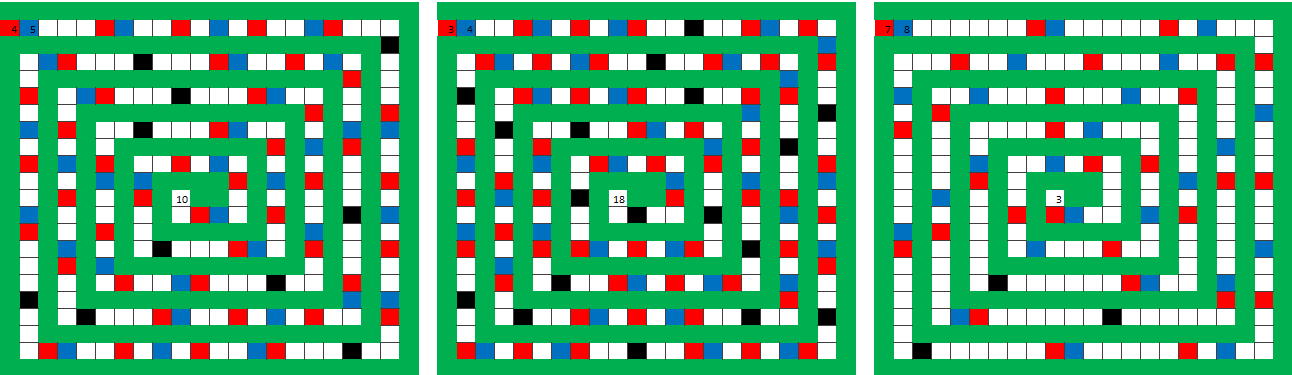 